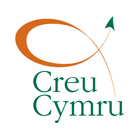 Annwyl ymgeisydd Diolch yn fawr am eich diddordeb yn swydd Cyfarwyddwr Creu Cymru. Gobeithio y bydd y pecyn recriwtio hwn yn llawn gwybodaeth a’i fod yn ddefnyddiol i’ch cefnogi chi i wneud cais am y swydd dan sylw. Mae’r dogfennau canlynol wedi’u cynnwys yn eich pecyn cais: Disgrifiad o'r Swydd / Manylion y PersonFfurflen gais – i'w llenwi a’i dychwelyd erbyn 5 00 pm ar 7 Chwefror 2020Cyfarwyddiadau ar lenwi'r ffurflen gaisGair am Creu Cymru Gair am y swyddGweithio yn Creu Cymru – y telerau ac amodau Cynhelir cyfweliadau cyntaf yng Nghaerdydd ar 14eg Chwefror 2020 gyda'r ail gyfweliadau ar 21ain Chwefror 2020.Os na fyddwch chi wedi clywed gennym erbyn dyddiad y cyfweliad, dylech gymryd na fu eich cais yn llwyddiannus y tro hwn. Os felly, gobeithio y byddwch chi'n ystyried gwneud cais am swyddi eraill gydag Creu Cymru yn y dyfodol, a diolch am eich amser a’ch ymdrech yn cyflwyno eich cais. Mae’r broses recriwtio hon yn cael ei chynnal ar ran Creu Cymru gan Richard Newton Consulting. Cysylltwch â Dorothy Haines os oes gennych unrhyw gwestiynau neu adborth, ar 029 20 397 341 neu recruitment@richard-newton.co.uk. Gall Dorothy drefnu hefyd i chi gael sgwrs anffurfiol gyda aelod o’r bwrdd am y swydd. Cysylltwch â’r swyddfa hon os oes angen gwybodaeth arnoch mewn diwyg gwahanol.Edrychwn ymlaen at dderbyn eich cais.Yn gywir,Geoff Cripps (Cadeirydd) a Bwrdd YmddiriedolwyrCyfarwyddiadau ar lenwi'r ffurflen gais Yr wybodaeth a roddwch i ni yn eich ffurflen gais yw’r unig wybodaeth a ddefnyddiwn i benderfynu a fyddwch yn cael eich rhoi ar y rhestr fer ar gyfer cyfweliad ai peidio. Dylai’r wybodaeth a roddwch fod yn seiliedig ar y meini prawf sydd ym manylion y person ac sy'n ymwneud â'r disgrifiad swydd. 1. Llenwch bob adran o'r ffurflen. Sylwch fod y blychau’n ehangu er mwyn i destun lifo’n rhwydd. 2. Pennawd yr adran fwyaf defnyddiol o'r ffurflen yw ‘bodloni’r gofynion sydd ym manylion y person’. Yma, dylech ddweud sut ydych chi'n bodloni pob un o'r meini prawf dethol sydd ym manylion y person. Rhowch sylw penodol i’ch profiad, eich gwybodaeth, eich sgiliau, a’ch cyraeddiadau mewn cyflogaeth flaenorol (gan gynnwys gwaith cymunedol/gwirfoddol, gwaith yn y cartref neu ddiddordebau hamdden) neu weithgareddau eraill sy'n berthnasol i'r swydd. Dywedwch hefyd pam mae’r swydd yn eich cyffroi.3. Rhowch enghreifftiau o'r gwaith rydych chi wedi bod yn ei wneud, a chofiwch nodi eich cyfrifoldebau personol chi yn hytrach na rhai eich adran. 4. Llenwch y ffurflen gais yn llawn er mwyn i ni gael yr un math o wybodaeth gan bob ymgeisydd ac er mwyn i chi roi sylw uniongyrchol i’r meini prawf sydd ym manylion y person. Ni dderbynnir CVs. 5. Anfonwch y ffurflen ar ffurf Microsoft Word. Gair am Creu Cymru Cefndir:Creu Cymru yw’r asiantaeth ddatblygu ar gyfer theatrau a chanolfannau celfyddydau yng Nghymru. Sefydlwyd Creu Cymru yn 2001 mewn cydweithrediad â’r sector, ac mae’n meithrin ac yn cefnogi rhwydwaith fywiog, gynaliadwy a llewyrchus o leoliadau ledled Cymru.   Gyda chefnogaeth Rhaglen Wytnwch Cyngor Celfyddydau Cymru, mae’r Bwrdd Ymddiriedolwyr yn chwilio am Gyfarwyddwr newydd ar gyfer y sefydliad, sydd â'r weledigaeth, yr hyder a’r sgiliau i arwain y sefydliad drwy gyfnod o ddatblygiad er mwyn chwarae rôl ehangach a mwy strategol yn y sector yng Nghymru.Ar hyn o bryd, mae Creu Cymru yn cael ei gyllido gan arian prosiect drwy Raglen Loteri Cyngor Celfyddydau Cymru a ffioedd yr aelodau.  Daw rhywfaint o incwm drwy reoli rhaglen Hynt Cyngor Celfyddydau Cymru, yn ogystal â thrwy drefnu teithiau ar ran cwmnïau ac artistiaid o'r tu allan i Gymru.  Er mwyn cefnogi hyfywedd Creu Cymru ar gyfer y tymor hir, a gweithio gyda Bwrdd yr Ymddiriedolwyr a’r staff, mae Cyngor y Celfyddydau wedi cytuno i ariannu swydd y Cyfarwyddwr am gyfnod o ddwy flynedd.  Hefyd, drwy'r Rhaglen Wytnwch, bydd Cyngor y Celfyddydau yn darparu cynghorydd busnes i weithio gyda'r Cyfarwyddwr a’r Bwrdd am gyfnod penodol o chwe mis i gefnogi'r gwaith o ddatblygu model busnes sy’n hyfyw yn ariannol ac yn un y mae modd ei gyflawni.Ar hyn o bryd, mae Bwrdd yr Ymddiriedolwyr yn cynnwys aelodau brwd ac ymroddgar. Yr ymddiriedolwyr yw Geoff Cripps (Cadeirydd), Louise Amery, Gillian Mitchell, Nia Mills, Liam Evans-Ford ac Angela Gould. Ar hyn o bryd, mae gan Creu Cymru 39 o aelodau sy’n cynrychioli’r ystod lawn o theatrau a chanolfannau celfyddydau sy’n cyflwyno gwaith proffesiynol ledled Cymru. Mae’r sefydliad yn cynnal nifer sylweddol o brosiectau a rhaglenni sy'n cefnogi datblygiad ein haelodau yn unol â’i genhadaeth, fel yr amlinellir isod. Mae pob un yn canolbwyntio’n uniongyrchol ar gyflwyno gwaith, gan ddarparu datblygiad proffesiynol parhaus a chyfleoedd hyfforddi sy'n integredig ac mewn amser real i’r rhaglenwyr a’r marchnatwyr dan sylw. Creu Cymru yw’r asiantaeth ddatblygu ar gyfer theatrau a chanolfannau celfyddydau yng Nghymru. Ein cenhadaeth gyfredol yw datblygu sector fywiog a blaengar o theatrau a chanolfannau celfyddydau ar gyfer pobl a chymunedau Cymru. Mae ein prif feysydd gwaith yn cyd-fynd â hyn ar hyn o bryd. Mae parhau i gyflawni a datblygu cynllun HYNT yn ganolog i’n meddyliau ar gyfer y dyfodol.Mae ein cyfeiriad cofrestredig yn Aberystwyth, er ein bod ni'n gweithio ymhob cwr o Gymru, gan gynnal trafodaethau â’n haelodau mewn cyfarfodydd a digwyddiadau ledled y wlad.Mae’r staff wedi’u lleoli ymhob rhan o Gymru (yn Aberystwyth a Chaerdydd ar hyn o bryd). Disgwylir i'r Cyfarwyddwr gwrdd â’r tîm yn rheolaidd. Gair am y swyddCyfarwyddwr Fel Cyfarwyddwr, dyma gyfle cyffrous i chi adeiladu ar y gwaith rhagorol sydd wedi cael ei wneud gan Creu Cymru dros ei aelodau a’r sector diwylliannol yn ehangach ers iddo gael ei sefydlu.  Drwy adeiladu ar lwyddiannau’r sefydliad hyd yma, byddwch chi’n sicrhau ei gynaliadwyedd ar gyfer yr hirdymor drwy gynlluniau busnes cadarn, datblygu partneriaethau ac aelodau, a chodi arian.  Drwy greu gweledigaeth newydd ar gyfer Creu Cymru, sy’n gyson ag anghenion yr aelodau a nodau strategol Cyngor Celfyddydau Cymru, gellir sicrhau bod y sefydliad yn gallu cael effaith gadarnhaol wrth fynd i'r afael â'r heriau sy'n wynebu'r sector diwylliannol yng Nghymru.Mae’r Cyfarwyddwr yn gyfrifol am arwain a chefnogi tîm y staff, sydd ar hyn o bryd yn cynnwys y Gweinyddwr a Gweinyddwr Prosiect Hynt.  Byddwch chi‘n atebol i aelodau Creu Cymru, a byddwch yn cyflwyno adroddiadau’n uniongyrchol i Fwrdd yr Ymddiriedolwyr.  Mae’r aelodau’n cwrdd unwaith neu ddwywaith y flwyddyn yn y gynhadledd flynyddol, yn ogystal ag mewn cyfarfodydd celfyddydol eraill sy'n cael eu cynnal yn rheolaidd ledled Cymru.  Ar hyn o bryd, mae'r Bwrdd yn cwrdd rhwng 4 a 6 gwaith y flwyddyn.Telerau ac amodau:Cyflog: oddeutu £ 45k y flwyddyn a gall fod hyd at £ 50k yn dibynnu ar lefel y profiadOriau: 37 awr yr wythnos, gyda’r nos ac ar benwythnosau yn ôl y gofynLleoliad: Cymru gyfan (gweithio o gartref ar hyn o bryd)Contract: Parhaol Pensiwn:  Roedd Creu Cymru yn talu 5% o enillion cymwys o fis Mehefin 2016 ymlaen. Ers Hydref 2018 mae’r gweithwyr yn talu 3%, a bydd y swm a delir gan Creu Cymru yn cael ei adolygu bob blwyddyn.Lwfans gweithio o gartref  Mae staff Creu Cymru yn cael £40 y mis o lwfans gweithio o gartref, ac mae hwn yn drethadwy. Darperir gliniadur gwaith a ffôn symudol os bydd angen. Lwfans teithio:  Ar hyn o bryd, mae staff Creu Cymru yn cael 40c y filltir am ddefnyddio eu car ar gyfer gwaith, a 45c y filltir am gludo teithiwr.Gwyliau: 25 diwrnod y flwyddynBydd yr ymddiriedolwyr yn ystyried cynnig lwfans adleoli cystadleuol os yw’r ymgeisydd sy’n cael ei ffafrio gennym yn gweithio y tu allan i Gymru ar hyn o bryd.